Oppilas pohtii ja asettaa Tavoitesuunnitelmassa tavoitteita omalle opiskelulleen lukuvuotta varten. Lomakkeen ensimmäinen puoli täytetään elo-syyskuussa yhdessä huoltajan kanssa kotona ja palautetaan omalle opettajalle allekirjoitettuna. Oppilas ja opettaja käyvät lomakkeen yhdessä läpi koulussa. Lomakkeen kääntöpuoli (itsearviointi) täytetään ennen oppimiskeskustelua yhdessä huoltajan kanssa kotona ja palautetaan koululle.TAVOITESUUNNITELMA	5.-6. LKOppilaan etunimi, sukunimi ja luokka: _______________________________________________________TAVOITTEIDEN ASETTAMINEN 	Esimerkkejä oppimisen taidoista(voit myös keksiä itse lisää)__________________________________		_______________________________________Oppilaan allekirjoitus			Huoltajan allekirjoitusITSEARVIOINTI 5.-6. LK				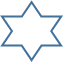 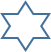 Oppiminen                                                                                                            Työskentely	                                                                                                                           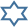 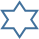 Käyttäytyminen                                                                                                                            Opettajan kommentit:__________________________________________________________________________________________________________________________________________Oppimiskeskustelun päivämäärä: ____/____ 20_________________________	_______________________	__________________________Oppilaan allekirjoitus             	Huoltajan allekirjoitus              Luokanopettajan allekirjoitusOPPIAINEET 5-6 LUOKALLAOppilas merkitsee oman mielipiteensä osaamisen tasosta rastilla. Sarakkeet voi myös yhdistää ja kuvata edistymistä janalla.Kirjoita tähän yksi oppimisen tavoite itsellesi:Haluan…oppia ongelmanratkaisuaoppia uutta – olla uteliasoppia arvioimaan osaamistanioppia työskentelemään paremmin ryhmässäoppia itsenäistä työskentelyälöytää itselleni hyviä tapoja oppialuottaa, että onnistun tavoitteissanikokeilla uutta – oppia luovuuttaoppia ilmaise-maan ajatuksenirohkeasti ja rakentavastiKirjoita tähän yksi työskentelytai-tojen tavoite itsellesi:kuuntelen annetut ohjeet tarkastityöskentelen pitkäjäntei-sestiosaan kysyä neuvoateen parhaaniosaan arvioida työsken-telyänimuistan ottaa koulukirjat ja -välineet aina mukaaniteen kotitehtäväni sään-nöllisestijos epäonnistun, yritänuudelleenosallistun ja keskityntunnilla opiskeluunasetan tavoitteita oppi-miselleniuskallan ajatella itse jailmaista oman mielipiteeni rakentavastiKirjoita tähän yksi käyttäytymisen tavoite itsellesi:Haluan…kiinnittää huomioita hyviin käytöstapoihinottaa huomioon toiset oppilaatauttaa toisia oppilaitaolla rehellinen ja reilu muita kohtaannoudattaa peleissä ja leikeissä yhdessä sovittuja sääntöjäoppia neuvottelemaan ristiriitatilanteissa, sopimaan ja antamaan anteeksioppia itsehillintää ja harkintaa ennen tekojatoimia rohkeamminosoittaa myönteisyyttä toisia kohtaanhyväksyn erilaisuuttaOsaan asettaa oppimiselleni tavoitteita.Osaan ratkaista erilaisia eteen tulevia ongelmia.Uuden oppiminen on minusta kivaa.Opin hyvin yhdessä työskentelemällä.Opin hyvin yksin työskentelemällä.Tunnen itselleni parhaat tavat oppia erilaisia asioita.Koen, että pystyn oppimaan uusia asioita.Keksin mielelläni uusia ideoita.Ilmaisen rohkeasti omia ajatuksiani.Asetit yhden tavoitteen oppimisellesi. Kuinka hyvin se on onnistunut?Kuuntelen annetut ohjeet tarkasti.Osaan työskennellä pitkäjänteisesti.Pyydän apua tarvittaessa.Teen parhaani työskennellessäni.Osaan arvioida, kuinka hyvin työskentelyni on sujunut.Osaan huolehtia työskentelyvälineistäni ja kotitehtävistäni.Siedän sitä, että en aina onnistu.Asetit yhden tavoitteen työskentelyllesi. Kuinka hyvin se on sujunut?Tunnen koulun säännöt ja noudatan niitä.Osaan ottaa huomioon toiset oppilaat.Pystyn asettumaan toisen asemaan.Osaan auttaa toisia oppilaita.Osaan toimia yhdessä sovittujen sääntöjen mukaan.Olen rehellinen ja reilu muita kohtaan.Osaan selvittää ristiriitatilanteita keskustelemalla.Asetit yhden tavoitteen käyttäytymisellesi. Kuinka hyvin se on onnistunut?Äidinkieli ja kirjallisuusToinen kotimainen kieliVieraat kieletMatematiikkaYmpäristöoppiUskonto/ETYhteiskuntaoppiHistoriaMusiikkiKuvataideKäsityöLiikunta